Lincoln Diocesan Trust & Board of Finance LtdPF3 form for monuments in churchyards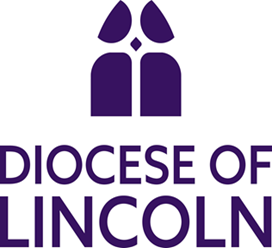 This form is to be completed by whoever deals with Parochial Fees on behalf of the PCCPCC ofParish/Deanery ContactName of DeceasedName of ChurchName of Funeral Director/Monumental MasonFD/MM Contact NameFD/MM Phone NumberStatutory Fees_Permitted in accordance with rules, regulations of directions made by the Chancellor of the diocese, including those relating to a particular churchyard or part of a churchyard (but excluding a monument by a particular faculty, the fee for which is set by the Chancellor)Statutory Fees_Permitted in accordance with rules, regulations of directions made by the Chancellor of the diocese, including those relating to a particular churchyard or part of a churchyard (but excluding a monument by a particular faculty, the fee for which is set by the Chancellor)Statutory Fees_Permitted in accordance with rules, regulations of directions made by the Chancellor of the diocese, including those relating to a particular churchyard or part of a churchyard (but excluding a monument by a particular faculty, the fee for which is set by the Chancellor)Statutory Fees_Permitted in accordance with rules, regulations of directions made by the Chancellor of the diocese, including those relating to a particular churchyard or part of a churchyard (but excluding a monument by a particular faculty, the fee for which is set by the Chancellor)Y/NDBFPCCSmall cross of wood£     £Small vase not exceeding 305mm x 203mm x 203mm (12” x 8” x 8”) or tablet, plaque or other marker commemorating a person whose remains have been cremated£     £Any other monument££Addition inscription on existing monument££(A) Total Statutory FeesA1   £     A2 £Total Fees For the DBF (A)£     Total Fees For the PCC (B)£     Total Fees Due (A+B)£     